Муниципальное бюджетное дошкольное образовательное учреждениеДетский сад «Аленушка» с. Кызыл-МажалыкСценарий новогоднего утренникадля старшей группыВоспитатель: Кужугет А. К.2013 - 2014 уч. годСценарий новогоднего утренника "НОВОГОДНЕЕ ШОУ ДЕДА МОРОЗА"Персонажи:   Ведущая - Кужугет Алдынай Кезеровна,Дед Мороз - Базыр-оол Екатерина Васильевна,Снегурочка - Монгуш Чимис Васильевна,Заяц - Кужугет Людмила Александровна,Лиса - Кужугет Марина Степановна.Атрибуты: костюмы персонажей, объявление, второй пояс для Деда Мороза (длинный), сани расписные, мелодии для выхода персонажей.Оформление: зал украшен, елка не горит, на ней висит объявление.Звучат позывные к празднику.ВЕДУЩАЯ. Ах, карнавал, удивительный бал!Сколько друзей ты на праздник собрал!Пусть все смеются, танцуют, поют,Всех чудеса впереди еще ждут!Дружно праздник начинайте,Вместе хором отвечайте.Пусть будет кратким ваш ответ:Только ДА и только НЕТ.- Праздник будем мы встречать? ДА!- А подарки получать? ДА!- Елку спичкой поджигать? НЕТ!- Объедимся все конфет? НЕТ?- Улыбнемся: Да иль нет? ДА!Только странный тут секрет-Огоньков на елке нет…Вы, ребята, помогайте и за мною повторяйте!Дружно скажем «1, 2, 3, елка – елочка, свети! »Звучит музыка - елка зажигается.ВЕДУЩАЯ: Засверкала наша елка золотом огней.Заводите, ребятишки, хороводы поскорей!Песня - хоровод «Новогодний хоровод»(дети садятся)Песня «Хоровод елочки»:Ёлочка, ёлочка, покажи иголочки      Бусы и шарики, звездочки, фонарики.   Припев: Ближе к ёлочке пойдем,             Дружно песенку споем,             Ножками потопаем,             Ручками похлопаем.Ёлочка, ёлочка, с нами поиграй-ка:      Кто вокруг ёлочки пляшет, угадай-ка!   Припев:Ёлочка, ёлочка радуется с нами,      Светится ёлочка чудо-огоньками.ВЕДУЩАЯ (обращает внимание на елку, на ней висит объявление): Ребята, посмотрите, на нашей елочке, между игрушек висит объявление (читает)«Дорогие дети!Для новогоднего шоу подбираю артистов. Ищу талантливых, музыкальных и артистичных. Жду в музыкальном зале. Дед Мороз»Мне в этом объявлении не все ясно. Какие артисты нужны Деду Морозу? Сколько? И что это за новогоднее шоу? Давайте позовем Снегурочку, и она нам все расскажет. Сне-гу-роч-ка!Звучит музыка, в зал, вальсируя, входит Снегурочка.СНЕГУРОЧКА: Здравствуйте гости, здравствуйте, дети!Вместе Новый год мы встретим!Вы в костюмы нарядились, вас теперь узнать нельзяС Новым годом! С Новым годом поздравляю вас друзья!ВЕДУЩАЯ: Снегурочка, мы прочитали объявление, расскажи нам, что за шоу придумал Дед Мороз?СНЕГУРОЧКА: Дед Мороз - мой славный дед, шлет ребятам он привет.Нынче мне велел он созвать сюда ребят-Танцоров, музыкантов, всех тех, кто елке рад!ВЕДУЩАЯ: Снегурочка, приглашай наших ребят, они и поют, и танцуют хорошо.СНЕГУРОЧКА: А вот это еще надо проверить. Внимание! Первое задание! Выходите, ребята, будем польку танцевать.Дети садятся.ВЕДУЩАЯ: Вот видишь, Снегурочка, какие у нас дети талантливые, настоящие артисты.СНЕГУРОЧКА: Подождите, это еще не все задания.Второе задание ждет вас, друзья,Вы к нему готовы? (да)Хватит вам тогда сидеть,Предлагаю песню спеть!Под музыку в зал забегает Зайчик, обегает вокруг елки, размахивая своими лапками, кричит сиплым голосом.ЗАЯЦ: Это - Шоу «Голос? » Я! Я люблю песни петь. Запишите меня в артисты!ВЕДУЩАЯ: А ты откуда взялся? Всех детей мне распугаешь.ЗАЯЦ: (говорит тихим голосом) Э- э- х, не распугаю. Никто меня и не боится (огорченно машет рукой) Бедный я, бедный. (плачет)ВЕДУЩАЯ: Какой же ты бедный? Вон у тебя какая шубка белоснежная да теплая.ЗАЯЦ: Шубка-то белоснежная и теплая, а все равно простудился, и голос пропал. Теперь меня никто не слышит (говорит нараспев, как бы плача) Возьмите меня в шоу (жалобно).ВЕДУЩАЯ: Да как же я тебя возьму? В певцы ты не годишься, у тебя голос такой тихий. Вот садись, да послушай, как дети поют.Дети исполняют песню «Валенки».Песня «Валенки»1. Нам на ножки маленьки   Всем надели валенки   Чтоб не мерзли ножки    На ледяной дорожке.Припев: Валенки, валенки теплые такие          Очень неуклюжие валенки смешные.2. Говорят нам, маленьким,   Что не в моде валенки.   А зачем сапожки?   И так не мерзнут ножки!ЗАЯЦ: Да, заслушаться можно. Ну возьмите меняяяя! Ну хоть кем-нибууууудь. Я вам пригожууууусь.ВЕДУЩАЯ: Ну ладно, будешь у нас билеты на концерты продавать. Ты хоть деньги- то считать умеешь?ЗАЯЦ: Спрашиваешь!(Заяц танцует, считает на пальцах. Уходит.)ВЕДУЩАЯ: Ну что ж, вот и кассир для Новогоднего шоу нашелся. Пора и артистов выбирать. Снегурочка, ну что, убедили мы тебя, что мы не плохие артисты?Вдруг в зал под музыку вбегает Лиса.ЛИСА: Возьмете меня в шоу? Я знаете, какая талантливая?ВЕДУЩАЯ: Да ты что, Лисонька, только тебя нам не хватало. Посмотри, какие ребята красивые да нарядные, и талантливые.ЛИСА: Я, я… .Да я, да я... крутая, модная! Одеваюсь от Версаче. Да я найму стилиста, визажиста, парикмахера, стоматолога. Буду как звезда!СНЕГУРОЧКА: Никакая ты не звезда. Вот кто звезды – наши девочки – посмотри!Девочки исполняют танец снежинок.ЛИСА: Да уж, тут не поспоришь. Суперзвёзды! Ну ладно, тогда я буду в вашем шоу сказки рассказывать. Итак, выступает мастер разговорного жанра Лисичка Сестричка!Игра: "Найди ошибку"Жили - были Дед и Баба, и была у них Козочка- Ряба (дети исправляют)Лучше я вам другую расскажу.Жили - были Дед и Баба. Вот и просит Дед: «Испеки мне, бабка, румяную репку (дети исправляют).Ах, колобок, ну, про колобок я тоже знаю.Посадил Дед колобок, и вырос он большой- пребольшой (дети смеются)ВЕДУЩАЯ: Все- то сказки ты, Лисонька, перепутала. Только насмешила нас всех. Хороший ты юморист, возьмем тебя в наше шоу.ЛИСА: Ура!!!(Лиса пританцовывая, уходит.)ВЕДУЩАЯ: Ну что, Снегурочка, всё у нас готово надо Деда Мороза звать!Дети зовут Деда Мороза.Дед Мороз заходит в зал.ДЕД МОРОЗ: Здравствуйте, дети, здравствуйте, взрослые. Здравствуй, Снегурочка. Расскажи, нашла ли ты хоть одного артиста в этом детском саду?СНЕГУРОЧКА: Дед Мороз, да в этом детском саду каждый - артист. Все пляшут и поют. Всех принимай в свое шоу!ДЕД МОРОЗ: Хорошо, Снегурочка, я всех приму, если дети исполнят для меня веселый танец.Дети исполняют песню "Экиивенер, Соок-Ирей!"Песня «Экиивенер, Соок-Ирей!»Адыг оглу, бора-хокпеш,Чараа-чечен, койгунчугаш.Арга чурттуг бугу чаштарЧаа чылды уткуп тур бис.Припев: Чаа чылды, Чаа чылды          Чаа чылды уткуп тур бис.Кылан алдын ойнарактарХылызын хар чечээ частып,Соок-ирей аалдап кел чорСолун белээн чуктеп кел чор.Припев: Соок-Ирей, Соок-Ирей          Солун белээн чуктеп кел чор.Экиивенер, Соок-Ирей!Энчек харын уштуп моорла,Онмас ногаан шививистеОолдарын хоглеп тур бис.Припев: Экиивенер, Соок-Ирей!          Чаа чылды уткуп тур бис.ДЕД МОРОЗ: (хлопает) Поздравляю вас, ребята! Вы все приняты в шоу и становитесь новогодними артистами.Я поздравить очень радВсех - и взрослых, и ребят.С Новым годом вас, друзья,Всем желаю счастья я.ДЕД МОРОЗ: Что-то засиделся, давайте поиграем в игру "Заморожу".Дед Мороз играет с детьми в игру.ДЕД МОРОЗ: Ой-ой, что-то спину прихватило, надо мне отдохнуть.ВЕДУЩАЯ: Дедушка Мороз, тебе надо спину в тепле держать. Сядь, посиди, отдохни да послушай стихи.Дети читают стихи.ДЕД МОРОЗ: Посмотрите на меня - больше не болею я. Глазки шире открывайте. Ох, как глазки блестят, видно, ребята еще чего- то хотят? Чего вы хотите, ребятки?СНЕГУРОЧКА: Дедушка, настала пора подарки детям вручать!ДЕД МОРОЗ: Ой, ой, ой! Мешок с подарками забыл я в лесу. Ну, не беда, в этом мне поможет мой волшебный поясок.Дед мороз закидывает пояс в дверной проем, и тянет его. На конце пояса привязаны сани, в которых находятся подарки для детей.ДЕД МОРОЗ: Вот и настал час прощанья.До свидания, гости, ребята, до свиданья!Желаю вам расти и не скучать, мам и пап не очень огорчать.Ну, а в следующем году я проведать вас приду!ВЕДУЩАЯ: Дедушка Мороз, мы забыли сфотографироваться на афишу для Новогоднего шоу. Ребята, поскорее подходите.ФОТОГРАФИРОВАНИЕ.Здравствуй, Дедушка Мороз!У меня к тебе вопрос:Если ты волшебник самый настоящий,Почему не можешь приходить почаще?Заходи весною, летом приезжайИ мешок с подарками взять не забывай!Ачыты Как понравился нам праздник!Что за чудо – Новый год!Дед Мороз – такой проказник,Скоро он опять придёт!С. АлияНа новогодний праздникПод ёлкой танцеватьЗверей и птичек разныхМы будем приглашать! Ратина Соок-Ирей солун ирей,Соңгам соктап келир ирей.Чаа-Чылдың Шагаазында,Чаагай соңнеп келир ирей.АризаЗайцы елку украшали,Вешали на веткиСладкие конфетки,Мишуру, хлопушки,Яркие игрушки.Всем гостям понравитсяЁлочка-красавица. Камила Чаңгыс дүне хамык чонгаЧаллатырар чолдуг ирей.Сегел салы курлак четкенСеткил-чүрээ чылыг ирей.АюрзанаПо сугробам, по полям,По заснеженным лесам,Замороженным лугамНовый год приедет к нам.                  ВенераШивижикти долгандырЧиртиледир ырлап, самнаал,Кырган-ачай Соок-Ирей,Кымны мурнай шаңнаар эвес. АйратаЁлка лапками качает,Огоньками вся сверкает.А на веточках игрушки,Разноцветные хлопушки – Удивительный наряд,Всех он радует ребят.Кристина Чараш шиви каастанып,Байырлал-даа чоокшулап ор.Чаа чыл база дораан келир,Манаан бистер хөлзеп тур бис.АюрНа празднике нашемСпоем мы и спляшем.Здесь радость, веселье и смех.И разных подарков,Красивых и ярких,Нам хватит сегодня на всех!Алдын-ХерелДед Мороз прислал нам елку,
Огоньки на ней зажег.
И блестят на ней иголки,
А на веточках – снежок!ЛиндаЕлка наряжается –
Праздник приближается.
Новый год у ворот,
Ребятишек елка ждет.Анаш И, верхушку украшая, 
Там сияет, как всегда, 
Очень яркая, большая, 
Пятикрылая звезда.ДианаВыбрал папа елочку
Самую пушистую.
Самую пушистую,
Самую душистую...
Елочка так пахнет –
Мама сразу ахнет!Алдын-СайТихо ель качается.
Старый год кончается.
Хорошо в лесу зимой,
Лес украшен бахромой,К. АлияДети водят хоровод,
Хлопают в ладоши.
Здравствуй, здравствуй. 
Новый год! Ты такой хороший!АйыжыСкоро, скоро Новый год!
Он торопится, идёт!
Постучится в двери к нам:
Дети, здравствуйте, я к вам!И. АлдарЗа окном снежинок стая, 
Тоже водит хоровод. 
Попрощавшись с годом старым, 
Мы встречаем Новый год.Уран-СайНовый год я ждал давно,
На снежинки дул в окно
Во дворе растущей елке
Снегом посыпал иголки.М. АлдарНу и елка, просто диво, 
Как нарядна, как красива. 
Ветви слабо шелестят, 
Бусы яркие блестятБаянаВсю елку до макушки
Украсили игрушки!
Вставайте в хоровод!
Встречайте Новый год!ЛилияИ качаются игрушки - 
Флаги, звездочки, хлопушки. 
Вот огни зажглись на ней, 
Сколько крошечных огней!БайырЕй зеленый цвет к лицу, 
Елка знает это. 
Как она под Новый год 
Хорошо одета!Батый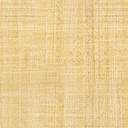 